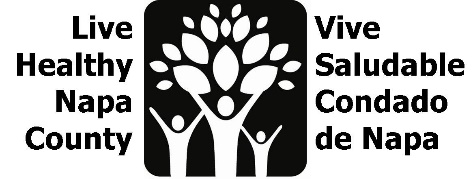 Agenda de la inclusión del lenguaje12 de julio, 2023, 9-10 AMhttps://us02web.zoom.us/j/84314588125 IntroduccionesResumen de EquipoInforme de la inclusión del lenguajeLista de ubicaciones para la difusión de folletosUltima reuniónOportunidades de ideaciónPróximos pasosLanguage Inclusion Agenda July 12, 2023, 9-10 AMhttps://us02web.zoom.us/j/84314588125 IntroductionsProject reviewLanguage Inclusion ReportCanvassing Location listLast MeetingIdeation OpportunitiesNext steps